COMPROMISSO DE INSCRIÇÃO
INSCREVE-SE NESTA DATA NA FEDERAÇÃO PAULISTA DE MUAY THAI ASIÁTICO, COMPROMETENDO-SE A CUMPRIR TODAS AS NORMAS DESTA FEDERAÇÃO.
         Assinatura do atleta		                                                       Assinatura do professor  Assinatura responsável do menor
Nome:
RG: 
CPF: 
_, , de  de           CARTEIRA DE ANUIDADE            RENOVAÇÃONomeNomeData Nasc.Data Nasc.Data Nasc.Data Nasc.Data Nasc.Data Nasc.CPFRGApelidoApelidoApelidoApelidoPesoAlturaAlturaAlturaEnd.n ºn ºBairroBairroCEPCEPCEPCEPCidadeCidadeCidadeEstadoSPTelefoneTelefoneTelefoneTelefoneTelefoneCelulare-mail:e-mail:e-mail:GraduaçãoGraduaçãoGraduaçãoGraduaçãoGraduaçãoGraduaçãoProfessor/TécnicoProfessor/TécnicoProfessor/TécnicoEquipe/AcademiaEquipe/AcademiaEquipe/AcademiaEquipe/AcademiaEquipe/AcademiaEquipe/AcademiaEquipe/AcademiaEquipe/AcademiaCARTEL DE LUTAS
QUAIS EVENTOS PARTICIPOU COM DATA E LOCAL
QUAIS TÍTULOSCARTEL DE LUTAS
QUAIS EVENTOS PARTICIPOU COM DATA E LOCAL
QUAIS TÍTULOSCARTEL DE LUTAS
QUAIS EVENTOS PARTICIPOU COM DATA E LOCAL
QUAIS TÍTULOSCARTEL DE LUTAS
QUAIS EVENTOS PARTICIPOU COM DATA E LOCAL
QUAIS TÍTULOSCARTEL DE LUTAS
QUAIS EVENTOS PARTICIPOU COM DATA E LOCAL
QUAIS TÍTULOSCARTEL DE LUTAS
QUAIS EVENTOS PARTICIPOU COM DATA E LOCAL
QUAIS TÍTULOSCARTEL DE LUTAS
QUAIS EVENTOS PARTICIPOU COM DATA E LOCAL
QUAIS TÍTULOS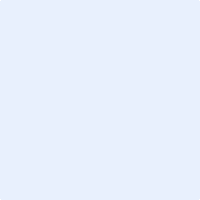 